Del A. GenereltSkal fyllast ut for kvart fartøy som er involvert i ulykka.Del B. UlykkestidspunktHendingsforløpGje ei kort skildring av det som har skjedd.Del C. Vêr-- og sjøforholdDel D. Forulykka og skadde personarBruk del E eller legg ved vedlegg dersom det er meir enn 2 skadde personar / omkomne. ** Fall over bord, kollisjon, brann, etc.***Drukning, forfrysning, slag, forbrenning, forgiftning etc.For førar:For omkomne (passasjer):Del E. Ytterlegare kommentarar, Illustrasjonar osv.Del F. Kontaktinformasjon:Innsending:Les meir om rapportering av ulykker på heimesidene til Sjøfartsdirektoratet:https://www.sjofartsdir.no/sjofart/ulykker-og-sikkerhet/melde-og-rapporteringsplikt-ved-ulykker/ Fyll ut skjema etter beste evne med de opplysningane som er tilgjengelege. Send skjema så snart som mulig til hovudkontoret i Sjøfartsdirektoratet:Sjøfartsdirektoratet		Postboks 2222			5509 HaugesundE-post: post@sdir.noAssistanse:Dersom du treng meir hjelp, kan du kontakte Sjøfartsdirektoratet. Husk å opplyse om kva for skjema du treng hjelp til, då dette gjer det lettere å finne rett fagperson for skjemaet.Telefon: 52 74 50 00Rapport om ulykke FritidsfartøyTal på fartøy involvert: Tal på fartøy involvert: Tal på fartøy involvert: Tal på fartøy involvert: Tal på personar i båten: Tal på personar i båten: Tal på personar i båten: Tal på personar i båten: 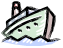 Reg.nr: Reg.nr: Reg.nr: HIN-, CIN-, eller WIN-kode: HIN-, CIN-, eller WIN-kode: HIN-, CIN-, eller WIN-kode: HIN-, CIN-, eller WIN-kode:    Open motorbåt   Lukka motorbåt     Open motorbåt   Lukka motorbåt     Seglbåt   Robåt/Jolle   Seglbåt   Robåt/Jolle   Kano   Kajakk   Vass-scooterAnnet:    Vass-scooterAnnet: Utleigefartøy:   Ja    NeiBåtmerke: Båtmerke: Båtmerke: Lengde (m): Lengde (m): Lengde (m): Vekt (kg): Vekt (kg): Båtprodusent: Båtprodusent: Båtprodusent: Skrogmateriale: Skrogmateriale: Skrogmateriale: Byggeår: Byggeår: Motorprodusent: Motorprodusent: Motorprodusent: Motortype: Motortype: Motortype: Motoreffekt (kW): Motoreffekt (kW): Dato: Dato: Kl. Kl. Posisjon:N  N  E  Fylke: Fylke:    Hav               Innsjø                 Elv   Hav               Innsjø                 Elv   Hav               Innsjø                 Elv   Hav               Innsjø                 Elv   Hav               Innsjø                 ElvAnna type farvatn: Anna type farvatn: Anna type farvatn: Anna type farvatn: Anna type farvatn: Fartøyet sin aktivitet:Langs kai          Oppankra      Langs kai          Oppankra      Under avgang  Ved framkomst Under avgang  Ved framkomst Under avgang  Ved framkomst Undervegs  Under fiske Undervegs  Under fiske Sports-
utøving    Anna: Fart (knop):  Fart (knop):  Fart (knop):  Navigasjonsmidler i bruk: Navigasjonsmidler i bruk: Navigasjonsmidler i bruk: Navigasjonsmidler i bruk: Navigasjonsmidler i bruk: Navigasjonsmidler i bruk: Navigasjonsmidler i bruk: Vindretning: Vindstyrke (m/s): Vindstyrke (m/s): Bølgehøgde (m): Bølgehøgde (m): Sikt:  God sikt (Over 5 Nm)  Moderat sikt (2,1 – 4,9 Nm)	  Dårleg sikt (0,5 – 2 Nm)  God sikt (Over 5 Nm)  Moderat sikt (2,1 – 4,9 Nm)	  Dårleg sikt (0,5 – 2 Nm)  Tett tåke / snøfall (under 0,5 Nm)  Sikt under (0,25 Nm)  Ukjent  Tett tåke / snøfall (under 0,5 Nm)  Sikt under (0,25 Nm)  UkjentLysforhold:  Lyst  Mørke  Tussmørke / skumring          UkjentSjø- / vanntemperatur: Sjø- / vanntemperatur: Sjø- / vanntemperatur: Lanterne:   på      avLanterne:   på      avAntall personer i fartøyet: Antall personer i fartøyet: Antall personer i fartøyet: Antall personer i fartøyet: Antall personer i fartøyet: Antall personer i fartøyet: Antall personer i fartøyet: Antall personer i fartøyet: 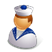 FødselsårKjønnNasjonalitetType ulykke**Type skade***OverlevingFlyteplaggAFørar   Ja   Nei   Ja   NeiB   Ja   Nei   Ja   NeiRuspåverka:   Ja   NeiEr det tatt blodprøve av førar:   Ja   NeiAlkoholkonsentrasjon i blodet:  ‰Alkoholkonsentrasjon i blodet:  ‰Kompetanse til båtførar: Båtførarbevis   Fritidsskippersertifikat Båtførarbevis   Fritidsskippersertifikat Internasjonalt båtførarsertifikat (ICC) NæringssertifikatRuspåverka:   Ja   NeiEr det tatt blodprøve av den omkomne:   Ja   NeiAlkoholkonsentrasjon i blodet:  ‰Di rolle i samband med ulykka:Namn:Tlf.:E-post:Saksnummer.:Vedlagt foto av fritidsfartøyet: